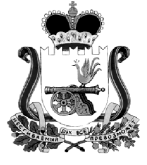 	ХИСЛАВИЧСКИЙ РАЙОННЫЙ СОВЕТ ДЕПУТАТОВРЕШЕНИЕот 27 декабря 2013 г.                                                                                                 № 51 Об утверждении базовых размеров арендной платы за земельные участки, государственная собственность на которые не разграничена, по видам разрешенного использования земель и категориям арендаторов, применяемые  на территории муниципального образования «Хиславичский район» Смоленской областиВ соответствии с Земельным кодексом Российской Федерации, со статьей 390 Налогового кодекса Российской Федерации, на основании статьи 21 Устава муниципального образования «Хиславичский район» Смоленской области, Хиславичский районный Совет депутатов  р е ш и л:1. Установить, что на территории муниципального образования «Хиславичский район» Смоленской области для определения размера арендной платы за земельные участки, находящиеся в государственной собственности, применяется кадастровая стоимость земельных участков.2. Утвердить базовые размеры арендной платы за земельные участки, государственная собственность на которые не разграничена, по видам разрешенного использования земель и категориям арендаторов (Приложение 1).3. Признать утратившим силу решение Хиславичского районного Совета депутатов от 26.12.2012 № 60 «Об утверждении базовых размеров арендной платы за земельные участки, государственная собственность на которые не разграничена, по видам разрешенного использования земель и категориям арендаторов, на территории муниципального образования «Хиславичский район» Смоленской области.4. Настоящее решение распространяет свое действие на правоотношения, возникшие с 01 января 2014 года.5. Опубликовать настоящее решение в газете «Хиславичские известия». Глава муниципального образования«Хиславичский район» Смоленской области                                     А.И. Горецкий   Приложение 1 к решению Хиславичского                                                                                                                                                                                                                                                                                                                                                                                                                                                                                                                                                                                                                                                                                                                                                                                                                                                                                                                                                                                                                                                                                                                                                                  районного Совета депутатовот 27.12.2013 №  51БАЗОВЫЕ РАЗМЕРЫарендной платы за земельные участки, государственная собственность на которые не разграничена, по видам  разрешенного использования земель и категориям арендаторов, применяемые на территории муниципального образования «Хиславичский район» Смоленской областиПримечание: Размер арендной платы за использование земельных участков, занятых объектами транспортных систем естественных монополий, устанавливается Федеральным законом.№ 
п/пЗемельные участки, государственная собственность на которые не разграничена, по видам разрешенного (функционального)     
использования земель и категориям арендаторовБазовые размеры  
арендной платы   
(в % от  кадастровой
стоимости земельного участка)1.Земельные участки, предоставленные физическим лицам и (или) их объединениям для садоводства, огородничества, животноводства, ведения личного подсобного хозяйства, для размещения домов индивидуальной жилой застройки.                    0,82.Земельные участки, предоставленные предприятиям, оказывающим услуги по тарифам, утверждаемым Советами городского и сельских поселений0,063.Земельные участки под жилыми домами 0,34.Земельные участки, отнесенные к землям сельскохозяйственного назначения или к землям в составе зон сельскохозяйственного использования в землях  населенных пунктов и предоставленные для сельскохозяйственного производства              0,95.Земельные участки (залитые водой), отнесенные к землям сельскохозяйственного назначения, и предоставленные для сельскохозяйственного использования106.Земельные участки, предоставленные под объекты образования, здравоохранения, социального обеспечения, физической культуры и спорта, культуры и искусства, религиозные объекты    0,077.Земельные участки, предоставленные физическим лицам и (или) их некоммерческим объединениям для размещения гаражей1,58.Земельные  участки, предоставленные под строительство жилых домов многоэтажной и повышенной этажности застройки0,39.Земельные участки, предоставленные под индивидуальное жилищное и дачное строительство:- для физических лиц- для юридических лиц1,58,510.Земельные участки, предоставленные для целей благоустройства0,311.Земельные участки, предоставленные для размещения гаражей: юридическим лицам; гражданам в целях осуществления предпринимательской деятельности без образования юридического лица 0,0812.Земельные участки, предоставленные под объекты промышленного назначения, объекты коммунального хозяйства, объекты транспорта (за исключением земельных участков, предоставленных под автозаправочные и газонаполнительные станции, предприятия автосервиса, объекты дорожного сервиса, гаражи и автостоянки, разработку полезных ископаемых, сооружения связи, объекты энергетики)         2,513.Земельные участки, предоставленные для рекреационных целей1,514.Земельные участки, предоставленные под объекты административно-управленческого,  общественного назначения 2,815.Земельные участки, предоставленные предприятиям общественного питания, бытового обслуживания населения    0,516.Земельные участки, предоставленные под автостоянки, парковки транспортных средств1,517.Земельные участки, предоставленные под магазины, торгово-бытовые комплексы  (отдельно стоящие капитальные здания, встроенные, пристроенные помещения, рынки)   5,918.Земельные участки под объектами организаций, предприятий и учреждений финансирования, кредитования, страхования и пенсионного обеспечения10019.Земельные участки, предоставленные под предприятия автосервиса, объекты дорожного сервиса, автозаправочные и газонаполнительные станции1,520.Земельные участки, предоставленные гражданам для целей не связанных со строительством, для размещения бани0,521.Земельные участки, предоставленные для размещения сооружений временного (сезонного) типа, в том числе:      21.- площадью до  включительно1221.- площадью от 722.Земельные участки, предоставленные для разработки полезных ископаемых                                       5023.Земельные участки, предоставленные под объекты наружной рекламы10024.Земельные участки, предоставленные под склады, ангары 1,525.Земельные участки, предоставленные для размещения сооружений связи93,326.Земельные участки, предоставленные для размещения газопроводов, инженерного оборудования газоснабжения, в том числе:- площадью до 10 кв.м. включительно- площадью от 11 до 100 кв.м. включительно- площадью от 101 кв.м. 100106,227.Земельные участки, предоставленные под объекты энергетики1,5